Resoluciones #052 - #068Resoluciones #052 - #068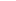 